To Book Classes Call: 0191 384 8100 or Email: enquiries@stmargaretscentre.co.uk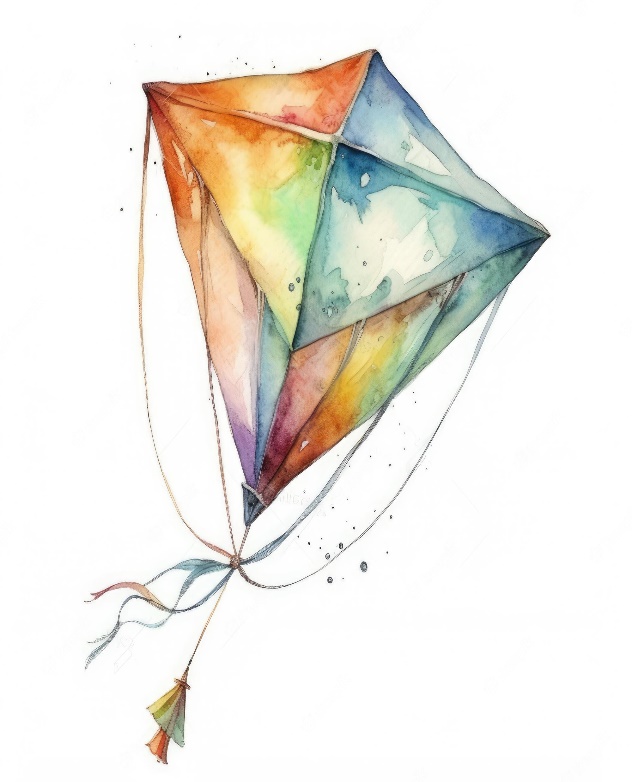 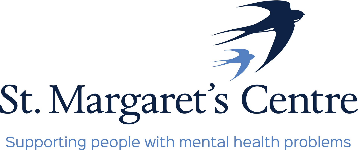                                                (There is an attendance fee of £1 per day, this is to help with cost of materials and hot beverages) MONDAY 5TH JUNEAfternoon – 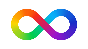 Exploring Mandalas – 1.15pm – 3.30pm – Olwyn (Craft Room – Max. 10ppl) We will create vibrant coloured mandala designs using Posca paint pens onto black card. This is a fun, colourful and therapeutic class.  TUESDAY  6TH JUNEMorning – Gardening – 10am – 12pm – Sandra (Greenhouse/Flowerbeds/Lawns – Max. 6ppl) You will help out with a little weeding, potting plants andbulbs, watering flowers and assisting with the upkeep of our lawns and hedges. You will also help with the maintainence of our beautiful flower patches at the front of our Centre, so that it is always looking fresh and vibrant. Outdoor activities are proven to help with wellbeing and mental health, so come and potter about, breath in the fresh air and absorb some of that all important Vitamin D. All day –Social day – 9.30am – 4pm – Andrea (All Rooms)Come and go as you please. A gentle introduction into social interaction and a safe place to get on with any hobbies you may have e.g., Painting, drawing, writing, jigsaws, crosswords, knitting or just enjoy a nice little chin wag with a cuppa. This can be a little busy but tends to be the quieter of the two social days. You must book your slot on any social day you wish to attend to secure a seat. 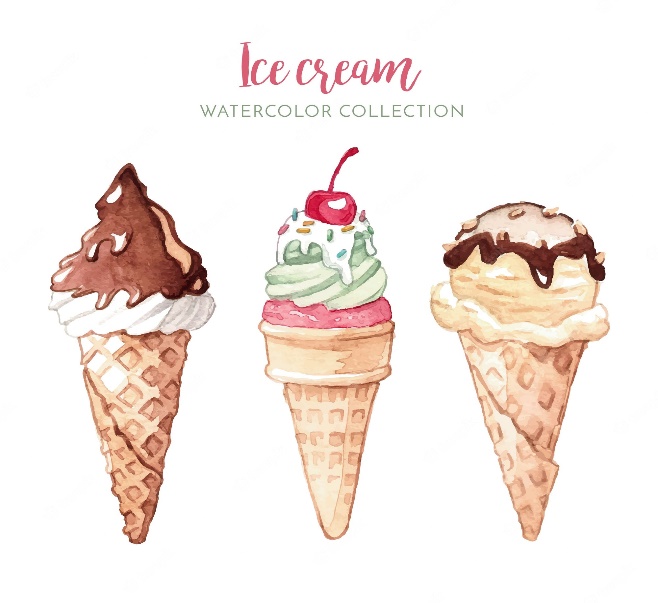 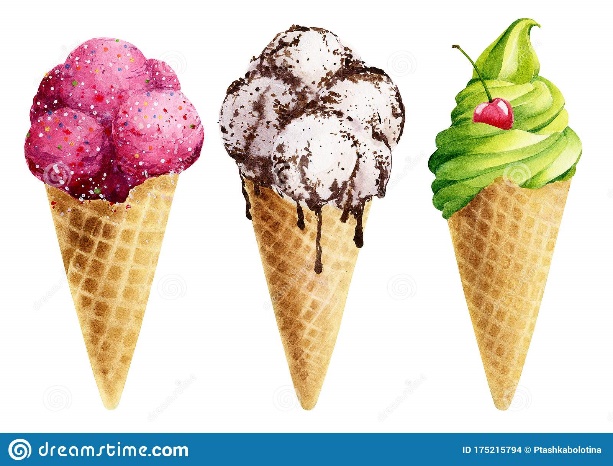 WEDNESDAY 7TH JUNEMorning – Copperplate Calligraphy - 10am - 12pm – Olwyn (Room 3 – Max. 7ppl)Copperplate calligraphy is a specific style of handwriting using a special calligraphy pen. The general rule of Copperplate is to write the upstrokes thin (without pressing the pen) and the downstrokes thick (pressing the pen). This class is a very basic session for beginners, no experience is needed.NEW! “Multiply” Budgeting Course - 10am - 4pm - I.M.P.A.C.T (Room 2 – FULLY BOOKED)Do you have a fear of maths and feel like maths gets in the way of being able to take part in activities, education, or employment? You may be struggling to manage your budget, especially as the cost-of-living rises, or you feel like you struggle to help your children with homework. If any of this sounds like you, then this basic maths course is here to help. No maths skills necessary.Advance With Dance – 11am – 12.30pm – Sandra (Continued – Week 8) Afternoon – Recorder Group Course - 1.15pm – 3.30pm – Olwyn (Continued Course)This course is for our existing players only whilst they build their music reading skills and confidence to perform their very own Christmas Carol by Christmas time. If you are interested in this course, you will have the opportunity to join next year’s recorder group. THURSDAY 8TH JUNE(Busy day)All day - Social day – 9.30am – 4pm – Olwyn (Craft Room & Room 3) Come and go as you please. A gentle introduction into social interaction and a safe place to get on with any hobbies you may have e.g., Painting, drawing, writing, jigsaws, crosswords, knitting. Or just enjoy a nice little chin wag with a cuppa. This can be a very busy and quite noisy day. You must book a slot on any social day you wish to attend to secure a seat.NEW! Joinery Course (4 Weeks) – 10am – 3.30pm – Tony (Workshop – Max 5ppl)You will learn the basic technical skills to plan, draw, cut, and assemble a set of wooden of drawers which will be made to look like a large book. Your mini drawers will slide out from the spine of your wooden book. (If you book onto this course, please pop the following 4 classes in your diaries)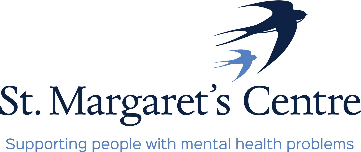 FRIDAY 9TH JUNE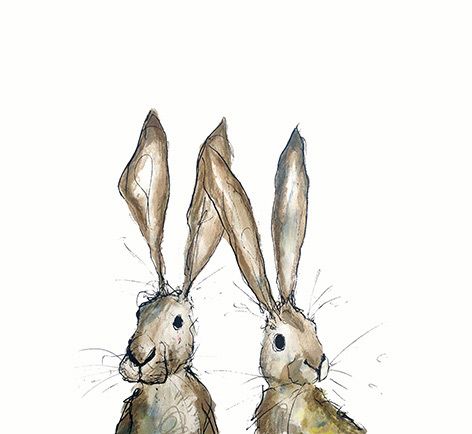 (Very busy day)Morning – Paper Collage Daisy - 10am – 12pm – Olwyn (Room 2 – Max 8ppl)We will take patterned paper and cut this up into petal shaped pieces. We will then layer and arrange these petals to create a beautiful collage daisy. Linus Project - 10am – 12pm – Isabelle & Debbie (Craft Room – Max 10ppl)Afternoon – 3D Card Craft - 1.15pm - 3.30pm - Olwyn (Room 2 – Max 8ppl) A fun and uplifting card for a special occasion. In this class we will create a 3D spinner card with a motif that spins around when you open it. Walking Group – 1.15pm –3.30pm – Nicola (Meet in Room 3 – Max. 6ppl)We will adventure out into our wonderful City, exploring the ‘nooks & crannies’ of Durham. This is a nice relaxed paced walk, with only slight inclines and as little stairs as possible (but to be expected in “Hilly” Durham) The walks usually take between 90mins to 2hrs depending on the route and individuals’ mobility. The walks are weather permitted, you will be contacted by lunchtime if the walk has been cancelled due to unsettling conditions. Please bring your own water/juice bottle to hydrate, and wear appropriate footwear and clothing. Waterproofs and umbrellas are good to bring along, incase of a downpour whilst out on the walk.Textiles – Unfinished Projects - 1.30pm - 3.30pm – Isabelle (Craft Room – Max 12ppl) This session is for completion of any unfinished projects that you may have started in previous textile classes. You may also bring in items for alterations or for mending, which you will be encouraged to try yourself with the support of the tutors.MONDAY  12TH JUNEAfternoon –Paper Collage Daisy – 1.15pm – 3.30pm – Olwyn (Room 2 – Max. 8ppl) NEW! Batik Course (5-Weeks) – 1.30pm – 4pm – Rachael – (Craft Room – Max. 12ppl)Batik is an Indonesian technique of wax-resist dyeing applied to cloth/fabric. Batik textiles feature ornate geometric patterns created by brushing or pouring hot wax onto undyed fabric. The fabric is then dyed, and the wax is removed with boiling water to reveal the patterns. This process can be repeated multiple times to created layered patterns with different colours. This course is free to anybody on a means tested benefit such as Universal Credit, ESA, or Pension credits (If you book onto this course, please pop the following 4 classes in your diaries)TUESDAY 13TH JUNEMorning – Gardening – 10am – 12pm – Sandra (Greenhouse/Flowerbeds/Lawns – Max. 6ppl) All day – Social day – 9.30am – 4pm – Nicola (All Rooms)WEDNESDAY 14TH JUNEMorning – 3D Card Craft – 10am – 12pm – Olwyn (Room 2 – Max 8ppl)Advance With Dance – 11am – 12.30pm – Sandra (Continued – Week 9)Afternoon – Recorder Group Course – 1.15pm – 3.30pm – Olwyn (Continued Course)Crosswords & Cuppa’s – 1.30pm – 3.30pm – Group Activity (Craft Room – Max. 12ppl)In this relaxed, social activity you will interact as a group, helping each other solve crossword puzzles. This is a lovely bonding activity where you all share your knowledge, whilst socialising in a warm and friendly atmosphere whilst enjoying a warm cuppa. Crossword puzzles will be provided.  THURSDAY 15TH JUNE(Busy day)All day – Social Day – 9.30am – 4pm – Olwyn (Craft Room & Room 3)Joinery Course – 10am – 3.30pm – Tony (Continued – Week 2)FRIDAY 16TH JUNE(Very busy day)Morning –Copperplate Calligraphy – 10am – 12pm – Olwyn (Room 2 – Max. 8ppl)Linus Project - 10am – 12pm – Isabelle & Debbie (Craft Room – Max. 10ppl)Afternoon – Exploring Mandalas - 1.15pm - 3.30pm - Olwyn (Room 2 – Max. 8ppl) Walking Group – 1.15pm – 3.30pm – Nicola (Meet in Room 3 – Max. 6ppl)Textiles (Apron) – 1.30pm – 3.30pm – Isabelle (Craft Room – Max. 10ppl)Throughout June you will be making your own made to measure Apron. You will pick from a choice of fabrics which will be cut to shape and then sewn together using a sewing machine. If you have never used or have little experience on a sewing machine, one of our lovely tutors will happily train you up.MONDAY 19TH JUNEAfternoon – Batik Course – 1.30pm – 4pm – Rachael – (Continued – Week 2)Twine Wrapped Centre Pieces – 1.30pm – 3.30pm - Rachel – (Room 2)In this class you will wrap and decorate a bottle, vase, or jar in twine. You will then embellish with a range of decorative items which you can then display at home with the addition of flowers or fairy lights for an eye-catching centre piece. TUESDAY 20TH JUNEMorning – Gardening – 10am – 12pm – Sandra (Greenhouse/Flowerbeds/Lawns – Max. 6ppl)All day –Social day – 9.30am – 4pm – Nicola (Craft Room & Room 3) WEDNESDAY 21ST JUNE Morning – Advance With Dance – 11am – 12.30pm – Sandra (Continued – Week 10)Afternoon – Crosswords & Cuppa’s – 1.30pm – 3.30pm – Group Activity (Craft Room – Max. 12ppl)THURSDAY 22ND JUNE(Busy day)All day – Social day – 9.30am – 4pm – Nicola (Craft Room & Room 3)Joinery Course – 10am – 3.30pm – Tony (Continued – Week 3)FRIDAY 23RD JUNE(Very busy day)Morning – Exquisite Corpse Game – 10am – 12pm – Group Activity (Room 2 – Max. 9 ppl)This session is a hilariously uplifting social group. The room will be split into three teams of 3. You will all join in a game in which each participant takes a turn drawing odd characteristics of a made-up character on a sheet of paper, folding it to conceal their contribution, and then passing it to the next player for a further contribution. In the end you will unfold the sheet to reveal your team’s bizarre character/creature.Linus Project - 10am – 12pm – Isabelle & Debbie (Craft Room – Max. 10ppl)Afternoon – Walking Group - 1.15pm – 3.30pm - Nicola - (Meet in Room 3 – Max. 6ppl)Crosswords & Cuppa’s – 1.30pm – 3.30pm – Group Activity (Room 2 – Max. 8ppl)Textiles (Apron) – 1.30pm – 3.30pm – Isabelle (Craft Room – Max. 10ppl)MONDAY 26TH JUNEAfternoon – Copperplate Calligraphy – 1.15pm – 3.30pm – Olwyn (Room 2 – Max. 8ppl) Batik Course – 1.30pm – 4pm – Rachael – (Continued – Week 3)TUESDAY 27TH JUNEMorning – Gardening – 10am – 12pm – Sandra (Greenhouse/Flowerbeds/Lawns – Max. 6ppl)All day –Social day – 9.30am – 4pm – Nicola (All Rooms) WEDNESDAY 28TH JUNEMorning – Paper Collage Daisy – 10am – 12pm – Olwyn (Room 2 – Max. 8ppl) Advance With Dance – 11am – 12.30pm – Sandra (Continued – Week 6)Afternoon – Recorder Group - 1.15pm – 3.30pm – Olwyn – (Room 3) - (Continued)Exquisite Corpse Game – 1.30pm – 3.30pm – Group Activity (Craft Room – Max. 12ppl)THURSDAY 29TH JUNE(Busy day)All day – Social day – 9.30am – 4pm – Olwyn (Craft Room & Room 3)Joinery Course – 10am – 3.30pm – Tony (Final Session)FRIDAY 30TH JUNE(Very busy day)Morning – 3D Card Craft - 10am - 12pm – Olwyn (Room 2 – Max. 8ppl)Linus Project - 10am – 12pm – Isabelle & Debbie (Craft Room – Max. 10ppl)Afternoon – Exploring Mandalas – 1.15pm – 3.30pm – Olwyn (Room 2 – Max. 8ppl) Walking Group – 1.15pm – 3.30pm – Nicola (Meet in Room 3)Textiles (Apron) – 1.30pm – 3.30pm – Isabelle (Craft Room – Max 10ppl)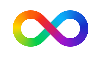 Classes with this symbol -	 are dedicated, quieter sessions. Anybody can join them, but they are designed to be inclusive of neurodivergent individuals who may struggle to access our standard sessions. 